​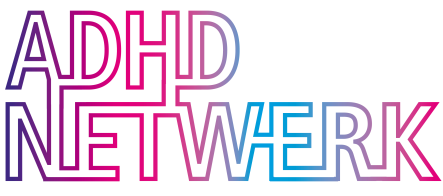 Beste ADHD Netwerkers, collega's en andere professionele belangstellenden
Graag nodigen wij u uit voor de 50e Netwerkmeeting, een jubileumeditie met sprekers die aan de wieg stonden van de professionalisering van ADHD onderzoek, behandeling en organisatie in Nederland:
Datum: donderdag 14 maart 2019
Plaats: Beatrixgebouw, Jaarbeurs, Utrecht
Tijd en zaal: open vanaf 17.30 uur, voordrachten van 18.00 - 21.00 uur

Entree
De entree is gratis voor leden van de Stichting ADHD Netwerk.
I.v.m. de cateringopgave verzoeken wij u om u in te schrijven vóór 5 maart  a.s. via het inschrijfformulier meetings/congressen.​Programma
17.30 – 18.00 uur       Aanmelding, koffie en warme hapjes

18.00 – 18.15 uur       Inleiding door Els van den Ban, voorzitter

18.15 – 19.00 uur       Rob Pereira – Van methylfenidaat tot microbioom (of van Ritalin tot RNA)Het ADHD Netwerk is in de 90-er jaren van de vorige eeuw ontstaan uit gebrek aan kennis over ADHD. Noch in de opleiding, noch in de praktijk leerden wij hier iets over als kinderarts. De eerste meetings werden besteed aan begripsbepaling, medicatie, bijkomende factoren en het activeren van gelijkgestemden. Door bijwonen van congressen, literatuur, uitbreiding van het Netwerk werden wij “deskundigen”. Een logische stap was samenvoegen van andere hulpverleners in de levensloop van mensen met ADHD, dus psychologen en psychiaters. Begin deze eeuw werd het venster naar het microbioom geopend. Dit is nu een geaccepteerd onderzoeksgebied. Kinderarts Rob Pereira, mede-oprichter en voormalig voorzitter van het ADHD Netwerk, vat in deze 50e Netwerkmeeting zijn visie samen op ADHD. Deze is in de loop der jaren geëvolueerd van ziekte naar neurodiversiteit, de “oorzaak” van onbekend naar situationeel in ruime zin.  19.00 – 19.15 uur       Pauze
19.15 – 20.00 uur       Sandra Kooij – ADHD bij vrouwen, over hormonale stemmingswisselingen gedurende de levensloop ADHD bij vrouwen verdient meer aandacht in de klinische praktijk, maar veel is nog onbekend over de typisch vrouwelijke verschijningsvorm. Het gaat hierbij over de menstruele cyclus en de wisselende hormoonspiegels, en de vraag wat de effecten hiervan zijn op de ADHD symptomen en de stemming. Uit eerste onderzoek bij 200 vrouwen met ADHD vergeleken met evenveel controles bleek dat zij inderdaad vaker en ernstiger klachten van premenstruele depressieve klachten hadden. Achtergronden over de interactie tussen oestrogenen en dopamine kunnen duidelijk maken wat hier mogelijk aan de hand is. Plannen voor vervolgonderzoek en mogelijke behandelopties voor deze ernstige depressieve klachten zullen worden besproken. Sandra Kooij is psychiater en associate professor psychiatrie bij VUMc in Amsterdam. Ze richtte in 2002 Programma en Kenniscentrum ADHD bij volwassenen op bij PsyQ Den Haag, waar jaarlijks 900 patiënten worden behandeld. Verder is zij voorzitter van de DIVA Foundation, mede-oprichter en oud-voorzitter van het ADHD Netwerk, en oprichter van The European Network Adult ADHD. 20.00 – 20.45 uur          Jan Buitelaar – Nieuwe inzichten in het ADHD breinADHD is een complexe en heterogene ontwikkelingsstoornis, waarvan de pathofysiologie onbekend is. Recente nieuwe methoden om hersenscans te analyseren hebben tot nieuwe inzichten geleid in de betrokkenheid van de hersenen bij ADHD. Doel van deze lezing is om twee hiervan te bespreken.De eerste is “normative modelling”. De tweede is een verfijnde methode om een integraal beeld op te bouwen van de functionele architectuur van de hersenen door gegevens van taak-MRI en resting-state MRI te combineren, en vervolgens ook de gegevens van meerdere taken te combineren (Chauvin et al. 2019). Jan Buitelaar is hoogleraar psychiatrie en kinder- en jeugdpsychiatrie bij het Radboudumc en Donders Instituut, en hoofd van Karakter Kinder- en Jeugdpsychiatrie Universitair Centrum, en voorzitter van het Kenniscentrum Kinder- en Jeugdpsychiatrie20.45 – 21.00 uur       Vragen/discussie

Wij hopen u allen te zien op 14 maart 2019.
Reizen per trein wordt sterk aanbevolen.

Aanmelding
U kunt zich vóór 5 maart a.s. inschrijven via het online inschrijfformulier meetings/congressen.Met vriendelijke groet,

Els van den Ban,
voorzitter Stichting ADHD Netwerk

Accreditatie wordt aangevraagd bij NVVP, NVK, NIP, FGZPt, K&J/OG, ABSG, VSR en V&VN.